ANEES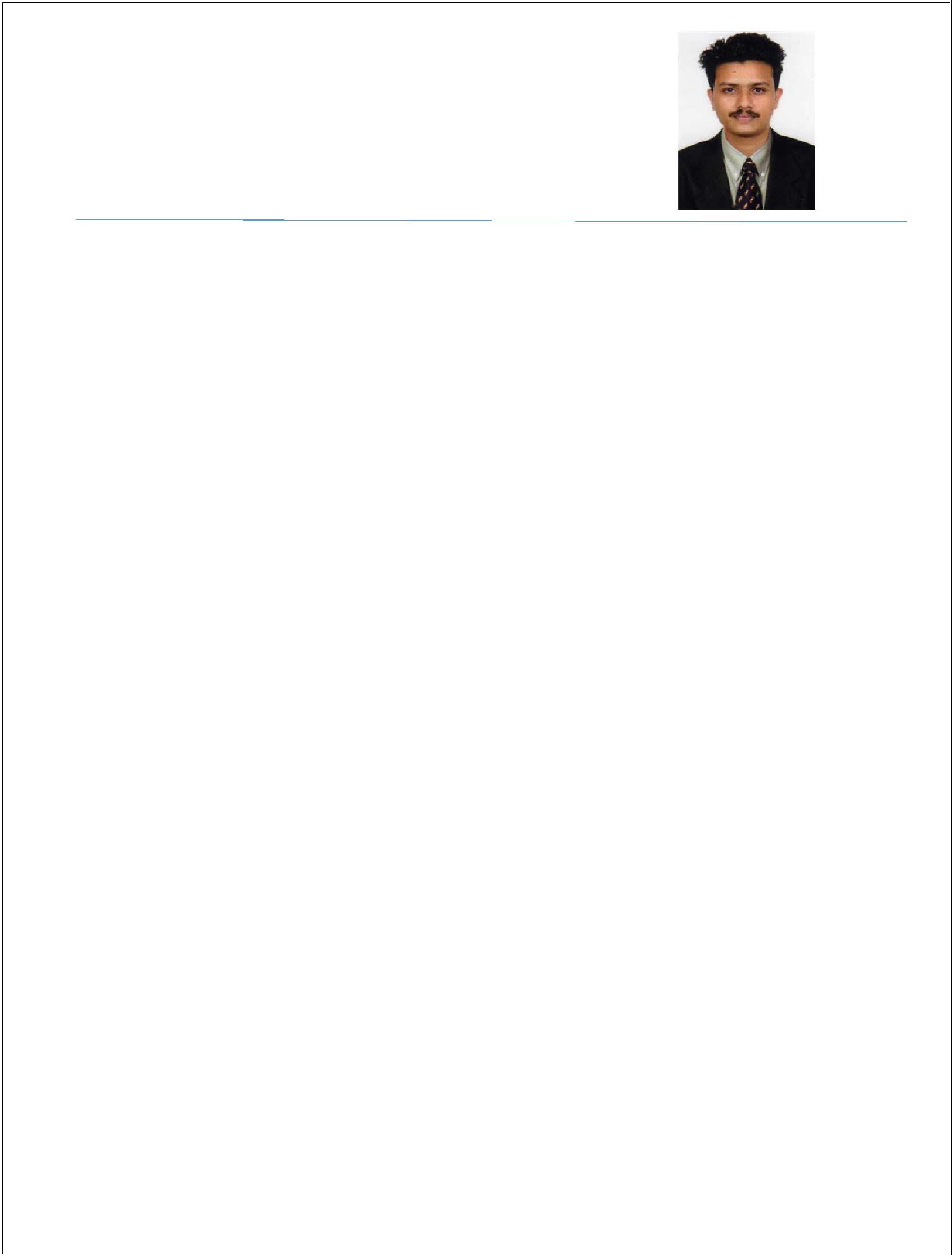 Email: anees.379545@2freemail.com CAREER OBJECTIVELooking for a challenging environment demanding all my skills and efforts to explore and adapt myself in different fields and realize my potential where I get the opportunity for continuous learning and growth.WORK EXPERIENCEOrganization : EVM NISSAN. Perinthalmanna, Kerala, IndiaDuration	:  2Years (Feb 2016 – Mar 2018)Position	: Service AdvisorPost applied  : Service Advisor / MechanicRESPONSIBILITIESVehicle receiving for maintenance.Vehicle initial inspection.Repair Order opening and closing.Taking approval for additional jobs.Parts and labor entering in repair order.Vehicle delivering with neat and ensuring work carried out properly.Good in maintaining relationship with customers by providing assistance in after services.Carry out general check up to be done in a car.O/H brakes, done free services.Done accessories in PDI sectionDone wheel alignment and wheel balancing.SKILL SUMMARYKnowledge of periodic services.Good knowledge in pre delivery inspection of vehicles.1 | P a g eWork experience in PDI TECHNICIAN and SERVICE ADVISOR IN EVM NISSANMalappuram, Kerala, IndiaGood knowledge and experience in engineering discipline, and in field and support roles.Good team player, able to interact socially and professionally with colleagues. Able to reach technical conclusions, with minimal direct supervisionKnowledge of plant safety rules & regulations.Skilled in MS officeTRAININGIndustrial training at KVR MARUTHI. Perinthalmanna, Kerala, India.DECLARATIONI hereby declare that the above‐mentioned information is correct up to my knowledge and I bear the responsibility for the correctness of the above‐ mentioned particulars.EDUCATIONAL BACKGROUNDEDUCATIONAL BACKGROUNDCOURSECOURSEUNIVERSITYDiploma in Automobile EngineeringDiploma in Automobile EngineeringTechnical Board, KeralaHigher Secondary, Bio-scienceHigher Secondary, Bio-scienceSCERT, KeralaSecondary School Leaving CertificateSecondary School Leaving CertificateCBSEPERSONAL DETAILSPERSONAL DETAILSPERSONAL DETAILSDate of birth:27/12/1993Gender:MaleNationality:IndiaPlace of birth:KeralaLanguages:English and MalayalamArabic & Hindi (Read and write only)Visa status:Visit visa